浙江省杭州市地方标准DB XX/T XXXX—XXXX水生植物栽培与养护管理规范XXXX - XX - XX发布XXXX - XX - XX实施杭州市市场监督管理局  发布目次前言	II1  范围	12  规范性引用文件	13  术语和定义	14  栽培	25  养护管理	3附录A（资料性）  常见水生植物名录及其生活型	5前言本文件按照GB/T 1.1—2020《标准化工作导则  第1部分：标准化文件的结构和起草规则》的规定起草。本文件由杭州西湖风景名胜区管委会提出。本文件由杭州市园林文物局归口。本文件起草单位：杭州市西湖水域管理处、国家林业和草原局华东调查规划设计院、杭州市标准化研究院、杭州运河集团文化资源综合保护建设有限公司、杭州市园林绿化发展中心、复旦大学、浙江天地环境建设有限公司。本文件主要起草人：肖昆仑，王铮屹，孙坚，左爱兵，楼烨，龚稷萍，张军，王祥荣，张璐，莫烨犇，许燕君，赵伟法。范围本文件规定了城市水生植物的术语与定义，栽培与养护管理技术要求。本文件适用于杭州地区湖泊、河流、沟渠、溪涧、水库、公园水系、池塘等区域的水生植物栽培与养护管理。规范性引用文件术语和定义
水生植物  aquatic plants能在水中健康生长并完成生命周期的植物，统称为水生植物。按照生活型可分为挺水植物、浮叶植物、漂浮植物、沉水植物。详见附录A。
挺水植物  emergent plants根或根状茎扎在泥中，茎叶挺拔，植株上部挺出水面。
浮叶植物  floating-leaved plants    根或根状茎扎在泥中，无明显的地上茎或茎细弱不能直立，叶柄细长柔软，有浮水叶浮于水面。
漂浮植物  free floating plants植物体漂浮在水面，根沉水中，但不接触基底。
沉水植物  submerged plants植株扎根基底，大部分生活周期内营养体全部沉没水中。栽培调查和方案制订调查内容应包括目标水域的水质、底质、透明度、水深、水宽、水温、光照、风力、生物牧食、水流流速、水流流量、船只、人为影响等，以及现有水生生物、区域水生植物栽种历史和现实资料等。方案制定应在调查资料的基础上，并充分考虑物种多样性、空间结构的复杂性、景观的美化性等因素。方案应符合相关部门的规划及要求，不得破坏环境及现有生态。水生植物选择应考虑设计需求、功能需求及水生植物的生活习性、景观效果、生态功能、生长速度、季节搭配、空间配置、耐污能力、周边环境等。宜选择本土的或经过引种试验过的优良品种。宜选用已经商品化的种类。不应选用外来入侵风险或已经被认定为外来入侵种的植物种或品种。所选植物材料应完整丰满、叶色正常、生长健壮，根系发育良好，无病虫害。种植场地准备应清除种植场地内的垃圾、杂草及其他不需要的杂物。应做好场地内的设施如电线、水泵、出水口、喷泉等设施的保护。应做好外源污染的控制，堵截排污口。应根据设计要求及所种植物的生长特性，通过调节水位、加土、设立种植坎、浮床等方式调节水位至合适种植水深。应做好水质改善，调节透明度、氨氮浓度等。必要时还应做好清淤，对于底质差的区域应进行底质改善，加种植土及基肥。应做好草食性鱼类、螺类等的控制，必要时需设置围网。受风浪或船只影响较大的区域，应设置防浪带以减少风浪干扰。 种植种植方式可采用种子播种、移栽及营养体繁殖。种植时间水生植物原则上一年四季均可用种子种植，但以春、夏两季为宜。移栽种植的宜在春、秋两季进行，气温太高或太低均会影响成活率。营养体繁殖宜在冬、春两季进行，或由水生植物自行繁殖。种子播种应选用充分成熟（经过后熟期）、籽粒饱满、个大、无病虫害、无缺损和霉变的种子。播种前可浸种或催芽，浸种或催芽过的种子应及时播种，不可延误。经过催芽的种子一定要轻拿轻放，不可碰伤幼芽，以免影响出苗。播种可采用撒播、条播、穴播等。种子相对较小的种子，可将其均匀拌入黄泥等材料后再播种。挺水植物、沉水植物、浮叶植物均可采用种子播种种植。移栽种植先把种子播于苗床中，待种子萌发生长达到移栽规格后，再移栽到目标水域。本方法适用于所有生活型水生植物的种植。浮叶植物和沉水植物移栽前育苗时，随着种苗生长可逐渐增加水深。漂浮植物、沉水植物一般采用移栽种植法种植，挺水植物、浮叶植物也可采用移栽种植法种植。移栽材料应随到随种，不宜长时间运输或放置，不能及时种植的应进行假植或采取其他保护措施。营养体繁殖营养体繁殖时可采用殖芽、冬芽、枝条、叶片、根、茎等材料。可采用扦插法、沉栽法及枝条自然沉降等方法进行营养体种植。养护管理施肥当底质条件较差、种植时所施用的基肥消耗殆尽、水生植物生长出现营养不良等情景时应施肥。施肥时应选用缓释肥、控释肥或叶面喷肥。施肥时应避免污染水质，可采用少量多次的方式进行。补植与复壮当水生植物因生长不良或其他外界因素导致生长缺失时应进行补植，补植的水生植物应与原水生植物在品种和规格上保持一致。当水生植物种植一定年限或因其他外界因素导致生长衰退时应进行复壮，复壮方法可采用间疏、翻种、更换等方式进行。疏除与调控水生植物种植成功后，应进行合理调控，控制生长规模，实现种群演替与群落结构的优化，增强系统的稳定性和抗逆性，以达到人们预期的良性生态平衡。若同一水域中混合栽植各类水生植物，必须定时疏除繁殖快速的种类，如浮萍、大萍等，以免覆满水面，影响其他水生植物的生长；浮水植物过大时，叶面互相遮盖时，也应进行分株。当水生植物因生长出现黄叶、枯株、死株、残花或进入休眠期后水上部分枯萎，应进行刈割。设有围网等区域界限的种植区域，若水生植物穿过围网界限时，应进行调控与清除。刈割可采用手工刈割、简单的机械刈割及大型机械刈割。 刈割的植物体应及时清出水域。对水深敏感的水生植物可采用水位调节的方式进行调控。对光照敏感的水生植物可采用遮光的方式进行调控。设围网的区域可以采用投放草食性鱼类、保护或强化天敌（如寄生虫、捕食者、病原体或竞争物种等），使靶物种保持在较为理想的种群规模和生长状态。对于生长过于泛滥的，可使用经试验验证过的、安全的、对水环境污染小的除草剂进行清除。有害生物防治水生植物出现病、虫、杂草、鱼、螺及其他影响其正常的生物时应及时进行防治。应坚持“预防为主、综合防治”的方针；防治方法可采用植物检疫、农业防治、物理防治、化学防治、生物防治相结合的综合措施。选用的水生植物材料应做好检验检疫，杜绝外来有害生物入侵。可通过提升养护与管理水平，提高水生植物生长势，增加有害生物抵抗力。物理防治可采用人工清除、机械清除、灯光诱杀、驱赶等方式。化学防治时应使用经试验验证过的、安全的、对水环境污染小的药剂，不可对水生动植物、底栖动物有伤害或污染水质。生物防治可采用天敌物种、性引诱剂等。灾害天气应对灾害天气发生前，应做好暴晒、高温、大风、台风、霜冻、冰冻等等灾害天气的防护工作。灾害天气过后，应做好受损水生植物的清理与补植工作。扩繁有条件的区域，水生植物可自行扩繁。扩繁可采用有性繁殖或无性繁殖，宜以无性繁殖为主。
（资料性）
常见水生植物名录及其生活型常见水生植物名录及其生活型见表A.1。ICS  点击此处添加ICS号CCS  点击此处添加CCS号 3301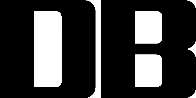 名称拉丁名科名属名生活型木贼Equisetum hyemale木贼科木贼属挺水植物三白草Saururus chinensis三白草科三白草属挺水植物蚕茧草Polygonum japonicum蓼科蓼属挺水植物显花蓼Polygonum japonicum var. conspicuum蓼科蓼属挺水植物莲子草Alternanthera sessilis 苋科莲子草属挺水植物红莲子草Alternanthera‘RED RUNNER’苋科莲子草属挺水植物荷花Nelumbo nucifera睡莲科莲属挺水植物石龙芮Ranunculus sceleratus毛茛科毛茛属挺水植物千屈菜Lythrum salicaria千屈菜科千屈菜属挺水植物密花千屈菜Lythrum salicaria‘Lady Sackville’千屈菜科千屈菜属挺水植物圆叶节节菜Rotala rotundifolia千屈菜科节节菜属挺水植物水芹Oenanthe javanica伞形科水芹属挺水植物细叶水芹Oenanthe linearis伞形科水芹属挺水植物睡菜Menyanthes trifoliata龙胆科睡菜属挺水植物假马齿苋Bacopa monnieri玄参科假马齿苋属挺水植物水苦荬Veronica undulata玄参科婆婆纳属挺水植物水烛Typha angustifolia香蒲科香蒲属挺水植物香蒲Typha orientalis香蒲科香蒲属挺水植物小香蒲Typha minima香蒲科香蒲属挺水植物‘花叶’宽叶香蒲Typha latifolia ‘variegata’香蒲科香蒲属挺水植物泽泻Alisma orientale泽泻科泽泻属挺水植物窄叶泽泻Alisma canaliculatum泽泻科泽泻属挺水植物大叶皇冠草Echinodorus macrophyllus泽泻科皇冠草属挺水植物慈姑Sagittaria trifolia var.sinensis泽泻科慈姑属挺水植物小叶慈姑Sagittaria potamogetifola泽泻科慈姑属挺水植物矮慈姑Sagittaria pygmaea泽泻科慈姑属挺水植物花蔺Butomus umbellatus花蔺科花蔺属挺水植物黄花蔺Limnocharis flava黄花蔺科黄花蔺属挺水植物芦竹Arundo donax禾本科芦竹属挺水植物花叶芦竹Arundo donax var.versicolor禾本科芦竹属挺水植物蒲苇Cortaderia selloana禾本科蒲苇属挺水植物芒Miscanthus sinensis禾本科芒属挺水植物芦苇Phragmites australis 禾本科芦苇属挺水植物‘花叶’芦苇Phragmites australis ‘Variegatus’禾本科芦苇属挺水植物菰Zizania latifolia禾本科菰属挺水植物旱伞草Cyperus alternifolius莎草科莎草属挺水植物纸莎草Cyperus papyrus莎草科莎草属挺水植物芒尖苔草Carex doniana莎草科苔草属挺水植物星光草Dichromena colorata莎草科星光草属挺水植物荸荠Eleocharis dulcis 莎草科荸荠属挺水植物水葱Scirpus tabernaemontani莎草科藨草属挺水植物花叶水葱Scirpus validus cv. zebrinus莎草科藨草属挺水植物水毛花Scirpus triangulatus莎草科藨草属挺水植物藨草Scirpus triqueter莎草科藨草属挺水植物扁杆藨草Scirpus planiculmis莎草科藨草属挺水植物菖蒲Acorus calamus天南星科菖蒲属挺水植物石菖蒲Acorus tatarinowii天南星科菖蒲属挺水植物野芋Colocasia antiquorum天南星科芋属挺水植物紫芋Colocasia tonoimo天南星科芋属挺水植物刺芋Lasia spinosa天南星科刺芋属挺水植物马蹄莲Zantedeschia aethiopica天南星科马蹄莲属挺水植物谷精草Eriocaulon buergerianum谷精草科谷精草属挺水植物梭鱼草Pontederia cordata雨久花科梭鱼草属挺水植物白花梭鱼草Pontederia cordata‘Alba’雨久花科梭鱼草属挺水植物雨久花Monochoria korsakowii雨久花科雨久花属挺水植物鸭舌草Monochoria vaginalis雨久花科雨久花属挺水植物灯心草Juncus effusus灯芯草科灯芯草属挺水植物黄菖蒲Iris pseudacorus鸢尾科鸢尾属挺水植物‘花叶’黄菖蒲Iris pseudacorus‘Variegata’鸢尾科鸢尾属挺水植物溪荪Iris sanguinea 鸢尾科鸢尾属挺水植物玉蝉花Iris ensata鸢尾科鸢尾属挺水植物花菖蒲Iris ensata var. hortensis鸢尾科鸢尾属挺水植物路易斯安娜鸢尾Iris louisiana hybrids鸢尾科鸢尾属挺水植物西伯利亚鸢尾Iris sibirica 鸢尾科鸢尾属挺水植物再力花Thalia dealbata竹芋科再力花属挺水植物垂花水竹芋Thalia geniculata竹芋科再力花属挺水植物美人蕉Canna glauca美人蕉科美人蕉属挺水植物大花美人蕉Canna generalis美人蕉科美人蕉属挺水植物姜花Hedychium coronarium姜科姜属挺水植物‘花叶’艳山姜Alpinia zerumbet ‘Variegata’姜科山姜属挺水植物蘋Marsilea quadrifolia蘋科蘋属浮叶植物睡莲Nymphaea tetragona睡莲科睡莲属浮叶植物王莲Victoria amazonica睡莲科睡莲属浮叶植物莼菜Brasenia schreberi睡莲科莼菜属浮叶植物芡实Euryale ferox睡莲科芡实属浮叶植物中华萍蓬草Nuphar sinensis睡莲科萍蓬草属浮叶植物萍蓬草Nuphar pumila睡莲科萍蓬草属浮叶植物沼生水马齿Callitriche palustris水马齿科水马齿属浮叶植物黄花水龙Ludwigia peploides ssp.stipulacea柳叶菜科丁香寥属浮叶植物卵叶丁香寥Ludwigia ovalis柳叶菜科丁香寥属浮叶植物荇菜Nymphoides peltatum龙胆科荇菜属浮叶植物金银莲花Nymphoides indica龙胆科荇菜属浮叶植物蕹菜Ipomoea aquatica旋花科番薯属浮叶植物金鱼藻Ceratophyllum demersum金鱼藻科金鱼藻属沉水植物狐尾藻Myriophyllum verticillatum小二仙草科狐尾藻属沉水植物穗花狐尾藻Myriophyllum spicatum小二仙草科狐尾藻属沉水植物粉绿狐尾藻Myriophyllum aqusticum小二仙草科狐尾藻属沉水植物黄花狸藻Utricularia aurea 狸藻科狸藻属沉水植物菹草Potamogeton crispus眼子菜科眼子菜属沉水植物光叶眼子菜Potamogeton lucens眼子菜科眼子菜属沉水植物尖叶眼子菜Potamogeton oxyphyllus眼子菜科眼子菜属沉水植物黑藻Hydrilla verticillata水鳖科黑藻属沉水植物海菜花Ottelia acuminata水鳖科水车前属沉水植物苦草Vallisneria natans水鳖科苦草属沉水植物大薸Pistia stratiotes天南星科大薸属漂浮植物凤眼莲Eichhornia crassipes雨久花科凤眼莲属漂浮植物槐叶蘋Salvinia natans槐叶蘋科槐叶蘋属漂浮植物满江红Azolla imbricata满江红科满江红属漂浮植物菱Trapa bispinosa菱科菱属漂浮植物水鳖Hydrocharis dubia水鳖科水鳖属漂浮植物水禾Hygroryza aristata禾本科水禾属漂浮植物浮萍Lemna minor浮萍科浮萍属漂浮植物轮伞天胡荽Hydrocotyle verticillata伞形科天胡荽属漂浮植物